NOT 1: 	Bu form bilgisayar ortamında doldurularak, ilgili Anabilim/Anasanat Dalı Başkanlığı’na teslim edilmelidir. NOT 2:	Uzmanlık Alan Derslerinin Haftalık ders programı ile çakışmaması gerekmektedir. Aksi takdirde Uzmanlık Alan		Dersleri dikkate alınmayacaktır.NOT 3:	Forma 2 adet Uzmanlık Alan Dersi yazılacaktır. NOT 4:	Form ıslak imzalı ve imzalar tam olarak Enstitü’ye ulaştırılmalıdır.NOT 5:	Ders saatleri girilirken; her bir saat için bir satır doldurulacaktır.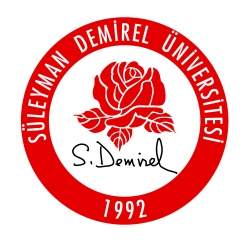 T.C.SÜLEYMAN DEMİREL ÜNİVERSİTESİGÜZEL SANATLAR ESNTİTÜSÜ  ENSTİTÜSÜ
Uzmanlık Alan Dersi  Formu…………….. ANABİLİM/ANASANAT DALI BAŞKANLIĞII - ÖĞRETİM ÜYESİ BİLGİLERİI - ÖĞRETİM ÜYESİ BİLGİLERİI - ÖĞRETİM ÜYESİ BİLGİLERİI - ÖĞRETİM ÜYESİ BİLGİLERİI - ÖĞRETİM ÜYESİ BİLGİLERİI - ÖĞRETİM ÜYESİ BİLGİLERİUnvan Ad SOYADUnvan Ad SOYADT.C. Kimlik NoT.C. Kimlik NoSicil NoSicil NoAnabilim/Anasanat DalıAnabilim/Anasanat DalıII - ÖĞRETİM ÜYESİ BEYANIII - ÖĞRETİM ÜYESİ BEYANIII - ÖĞRETİM ÜYESİ BEYANIII - ÖĞRETİM ÜYESİ BEYANIII - ÖĞRETİM ÜYESİ BEYANIII - ÖĞRETİM ÜYESİ BEYANIAşağıda belirttiğim 202..-202.. ….. dönemi Uzmanlık Alan dersleri bilgileri tabloda belirtilmiştir.                                                                                                                                                                               	… / … / 202..                                                                                                                                                                                            Unvan 													Ad SOYAD							                                                         	                  İmzaAşağıda belirttiğim 202..-202.. ….. dönemi Uzmanlık Alan dersleri bilgileri tabloda belirtilmiştir.                                                                                                                                                                               	… / … / 202..                                                                                                                                                                                            Unvan 													Ad SOYAD							                                                         	                  İmzaAşağıda belirttiğim 202..-202.. ….. dönemi Uzmanlık Alan dersleri bilgileri tabloda belirtilmiştir.                                                                                                                                                                               	… / … / 202..                                                                                                                                                                                            Unvan 													Ad SOYAD							                                                         	                  İmzaAşağıda belirttiğim 202..-202.. ….. dönemi Uzmanlık Alan dersleri bilgileri tabloda belirtilmiştir.                                                                                                                                                                               	… / … / 202..                                                                                                                                                                                            Unvan 													Ad SOYAD							                                                         	                  İmzaAşağıda belirttiğim 202..-202.. ….. dönemi Uzmanlık Alan dersleri bilgileri tabloda belirtilmiştir.                                                                                                                                                                               	… / … / 202..                                                                                                                                                                                            Unvan 													Ad SOYAD							                                                         	                  İmzaAşağıda belirttiğim 202..-202.. ….. dönemi Uzmanlık Alan dersleri bilgileri tabloda belirtilmiştir.                                                                                                                                                                               	… / … / 202..                                                                                                                                                                                            Unvan 													Ad SOYAD							                                                         	                  İmzaIII –UZMANLIK ALAN DERS BİLGİLERİIII –UZMANLIK ALAN DERS BİLGİLERİIII –UZMANLIK ALAN DERS BİLGİLERİIII –UZMANLIK ALAN DERS BİLGİLERİIII –UZMANLIK ALAN DERS BİLGİLERİIII –UZMANLIK ALAN DERS BİLGİLERİDersin KoduDersin AdıDersin AdıÖğrencinin Adı SoyadıDersin Yapıldığı TarihDersin Başladığı SaatIV – ANABİLİM/ANASANAT DALI BAŞKANI ONAYIIV – ANABİLİM/ANASANAT DALI BAŞKANI ONAYIIV – ANABİLİM/ANASANAT DALI BAŞKANI ONAYIIV – ANABİLİM/ANASANAT DALI BAŞKANI ONAYIIV – ANABİLİM/ANASANAT DALI BAŞKANI ONAYIIV – ANABİLİM/ANASANAT DALI BAŞKANI ONAYIUzmanlık Alan Dersi bilgileri öğretim üyesi tarafından yukarıdaki tabloda belirtilmiştir. Gereğini arz ederim.						                                                                                                                                                                                                 												… / … / 202..                                                                                                                                                                        Unvan Ad SOYAD                                                                                                                                                                                                                   İmzaUzmanlık Alan Dersi bilgileri öğretim üyesi tarafından yukarıdaki tabloda belirtilmiştir. Gereğini arz ederim.						                                                                                                                                                                                                 												… / … / 202..                                                                                                                                                                        Unvan Ad SOYAD                                                                                                                                                                                                                   İmzaUzmanlık Alan Dersi bilgileri öğretim üyesi tarafından yukarıdaki tabloda belirtilmiştir. Gereğini arz ederim.						                                                                                                                                                                                                 												… / … / 202..                                                                                                                                                                        Unvan Ad SOYAD                                                                                                                                                                                                                   İmzaUzmanlık Alan Dersi bilgileri öğretim üyesi tarafından yukarıdaki tabloda belirtilmiştir. Gereğini arz ederim.						                                                                                                                                                                                                 												… / … / 202..                                                                                                                                                                        Unvan Ad SOYAD                                                                                                                                                                                                                   İmzaUzmanlık Alan Dersi bilgileri öğretim üyesi tarafından yukarıdaki tabloda belirtilmiştir. Gereğini arz ederim.						                                                                                                                                                                                                 												… / … / 202..                                                                                                                                                                        Unvan Ad SOYAD                                                                                                                                                                                                                   İmzaUzmanlık Alan Dersi bilgileri öğretim üyesi tarafından yukarıdaki tabloda belirtilmiştir. Gereğini arz ederim.						                                                                                                                                                                                                 												… / … / 202..                                                                                                                                                                        Unvan Ad SOYAD                                                                                                                                                                                                                   İmza